Логопедическое занятие. Группы  1- 7  ( 1 классы) 20.04.20. Время 14.00Тема : " Практические упражнения в составлении предложений с опорой на наглядность. Развитие грамматического строя речи."Отгадайте загадку:Я удобный, очень мягкий.Вам не трудно угадатьЛюбят бабушки и внукиПосидеть и полежать.Рассмотрите  картинку. Ответьте на вопросы ( устно)Что делают поросята?  Белочка? Заяц? Мышки?Это дружная семейка. Все они живут в одном доме и помогают друг другу. У каждого члена семьи есть своя  :Кроватка.  Сколько всего кроваток ?  Ответ : всего шесть кроваток.Тумбочка  (  ответь по образцу)Подушка  .................................Полка       .................................Куртка      .................................Шапка       ................................Свитер      ................................Стул          ................................Брюки      ................................Вся эта дружная семейка любит ходить в лес.НАПИШИТЕ  :  В ЛЕСУ ДРУЗЬЯ  ВИДЕЛИ МНОГО  (кого ?),  ( чего ?)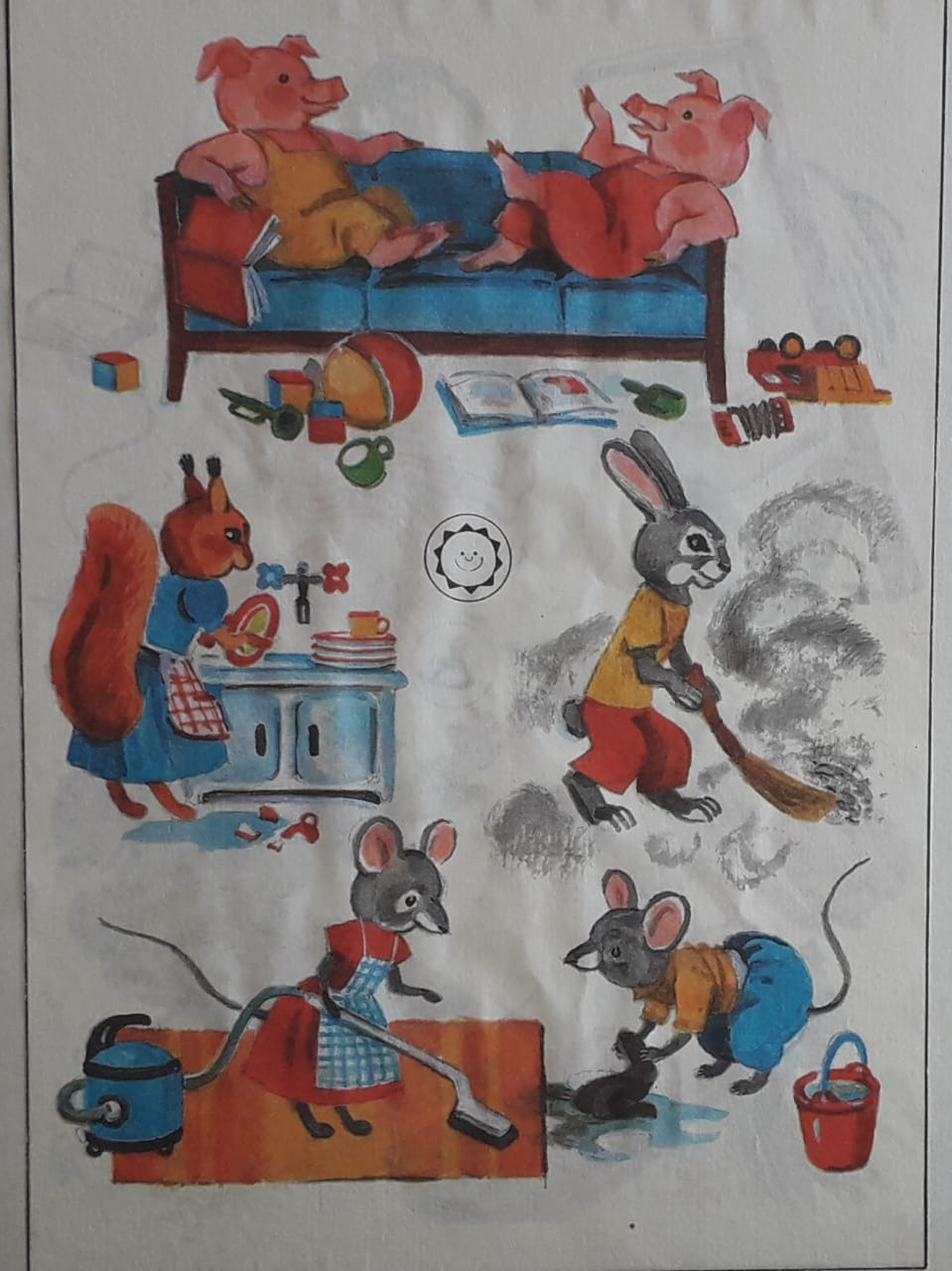 